Без иллюзийВступление (2 раза) : 
1.   C♯m                                     G♯/H♯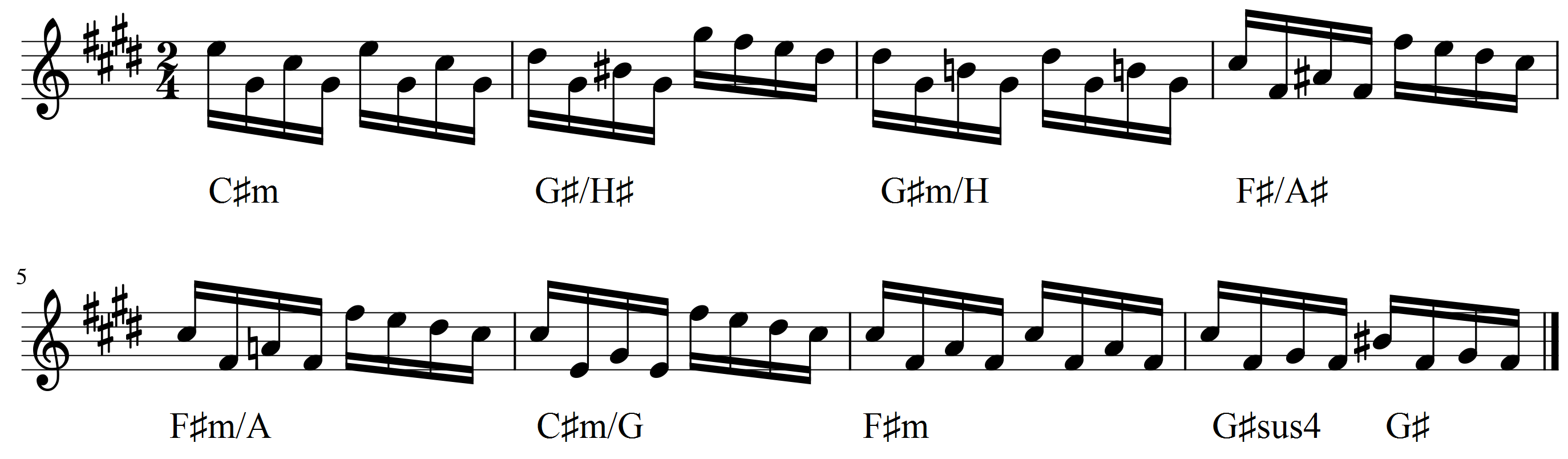 Как бы стать невидимой для других, подобных мне   G♯m/H                     F♯/A♯
Чтобы в небо чистое вглядываться облаком, F♯m                                   C♯m/E
Чтобы жить как хочется, не баюкать жалость, D♯dim                       G♯sus4
Чтобы одинокой быть мне не удавалось.. 
C♯m                                     G♯/H♯
Я кладу ладошками вверх запястья длинные   G♯m/H                     F♯/A♯
И смотрю с надеждою на часы старинные – F♯m                                   C♯m/E
Может унесут они прочь тоску печальную, D♯dim                       G♯sus4
А она споёт по мне грустную прощальную.        Пр.:
A                 H               E
Где-то есть красивые словаF♯m          G♯            C♯m
И безбрежно счастье без иллюзий. A          G♯          Hm            C♯
Улыбаются, идя навстречу люди 
F♯m             G♯         C♯mА от звёзд кружится голова.A          G♯          Hm            C♯
Улыбаются, идя навстречу люди 
F♯m             G♯         C♯m                                                           А от звёзд кружится голова.Проигрыш (2 раза): C♯m   G♯/H♯   G♯m/H    F♯/A♯                              F♯m/A    C♯m/G♯   F♯m G♯sus4 G♯2.     C♯m                      G♯/H♯
Круг смыкают сонные, утренние улицы G♯m/H                     F♯/A♯
Кажется захочется и желанье сбудется, F♯m                              C♯m/E
Кажутся ничтожными все мои печали D♯dim                       G♯sus4  G♯
И сомненья ложные мучить перестали. 
    C♯m                      G♯/H♯
Я кладу ладошками вверх запястья длинные  G♯m/H                     F♯/A♯
И смотрю с надеждою на часы старинные – F♯m                              C♯m/E
Может унесут они прочь тоску печальную, D♯dim                       G♯sus4  G♯
А она споёт по мне грустную прощальную..      Пр.:
A                 H               E
Где-то есть красивые словаF♯m          G♯            C♯m
И безбрежно счастье без иллюзий.A          G♯          Hm            C♯
Улыбаются, идя навстречу люди 
F♯m             G♯         C♯mА от звёзд кружится голова.A          G♯          Hm            C♯
Улыбаются, идя навстречу люди 
F♯m             G♯         C♯m                                                           А от звёзд кружится голова.
Проигрыш (2 раза): C♯m   G♯/H♯   G♯m/H    F♯/A♯                                                    F♯m/A   C♯m/G♯   F♯m     G♯sus4     G♯